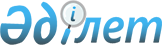 2012 жылға арналған қоршаған ортаға эмиссия төлем мөлшерлемелері туралы
					
			Күшін жойған
			
			
		
					Солтүстік Қазақстан облыстық мәслихатының 2012 жылғы 5 наурыздағы N 2/5 шешімі. Солтүстік Қазақстан облысының Әділет департаментінде 2012 жылғы 16 наурызда N 1796 тіркелді. Күші жойылды (Солтүстік Қазақстан облысы мәслихатының 2013 жылғы 10 сәуірдегі N 01.20/126 хаты)

      Ескерту. Күші жойылды (Солтүстік Қазақстан облысы мәслихатының 10.04.2013 N 01.20/126 хаты)      «Салық және бюджетке төленетін басқа міндетті төлемдер туралы» 2008 жылғы 10 желтоқсандағы № 99-ІV Қазақстан Республикасы Кодексінің 495-бабы 9-тармағына және 2001 жылғы 23 қаңтардағы № 148 «Қазақстан Республикасындағы жергілікті мемлекеттік басқару және өзін-өзі басқару туралы» Заңның 6-бабы 5-тармағына сәйкес облыстық мәслихат ШЕШТI:



      1. Солтүстік Қазақстан облысы бойынша 2012 жылға арналған қоршаған ортаға эмиссия үшін төлем мөлшерлемелерi қосымшаға сәйкес бекітілсiн.



      2. Осы шешім оны бірінші ресми жарияланған күннен кейін күнтізбелік он күн өткен соң қолданысқа енгізіледі.      Облыстық мәслихаттың                       Облыстық мәслихаттың

      ІІ сессиясының төрағасы                    хатшысы

      А. Рафальский                              Қ. Едіресов

Облыстық мәслихат сессиясының

2012 жылғы 5 наурыздағы

№ 2/5 шешіміне қосымша Қоршаған ортаға эмиссия үшін 2012 жылға арналған төлем мөлшерлемелері

      1. Төлем мөлшерлемелері тиісті қаржылық жылға арналған республикалық бюджет туралы заңда белгіленген айлық есептік көрсеткіш (бұдан әрі – АЕК) мөлшеріне сүйене отырып айқындалады.



      2. Тұрақты көздерден ластағыш заттардың шығарындылары үшін төлем мөлшерлемелері мыналарды құрайды:

      3. Қазақстан Республикасының заңнамасында белгіленген тәртіппен жүзеге асырылатын алауларда ілеспе және (немесе) табиғи газды жағудан ластағыш заттардың шығарындылары үшін төлемақы ставкалары мыналарды құрайды:

      4. Қозғалмалы көздерден атмосфералық ауаға ластағыш заттардың шығарындылары үшін төлем мөлшерлемелері мыналарды құрайды:

      5. Ластаушы заттардың шығарындылары үшін төлем мөлшерлемелері мыналарды құрайды:

      6. Өндіріс және тұтыну қалдықтарын орналастырғаны үшін төлем мөлшерлемелері мыналарды құрайды:

      6-1. Күкіртті орналастырғаны үшін төлемақы мөлшерлемесі бір тоннасына 4,147 құрайды.



      7. Коэффициенттер мыналарға қолданылады:

      1) Осы бапта белгіленген төлем мөлшерлемелеріне Қазақстан Республикасының энергия өндіруші ұйымдарының және коммуналды қызметтер көрсеткен кезде құрылған эмиссиялардың көлеміне табиғи монополиялар субъектілері үшін:

      2-тармақта - 0,3;

      5-тармақта - 0,43;

      6-тармақтың 1.3.5. жолында - 0,05;

      2) коммуналды қалдықтарды орналастыруды атқаратын полигондар үшін, тұратын орны бойынша жеке тұлғалармен құрылатын тұтас-тұрмыстық қалдықтардың көлемі үшін төлем мөлшерлемелеріне, 6-тармақтың 1.1. жолында белгіленген - 0,2.



      8. Осы шешімнің 7-тармағында көзделген коэффициенттер қоршаған ортаға эмиссиялардың нормадан тыс көлемдері үшін төлемдерге жатпайды.
					© 2012. Қазақстан Республикасы Әділет министрлігінің «Қазақстан Республикасының Заңнама және құқықтық ақпарат институты» ШЖҚ РМК
				р/с

№Ластаушы заттардың түрлері1 тонна үшін төлем мөлшер

лемелері (АЕК)1 килограмм үшін төлем мөлшерле

мелері, (АЕК)12341.Күкірт тотықтары 112.Азот тотықтары113.Шаң және күл5,54.Қорғасын және оның қосындылары2192,35.Күкіртсутек68,26.Фенолдар182,67.Көмірсутектер0,1768.Формальдегид 182,69.Көміртегі тотықтары0,17610.Метан0,01111.Күйе13,212.Темір тотықтары16,513.Аммиак13,214.Алты валентті хром438,915.Мыс тотықтары328,916.Бенз(а)пирен 548,13р/с

№Ластаушы заттардың түрлері1 тонна үшін төлем мөлшер

лемелері (АЕК)1231.Көмірсутектер2,232.Көміртегі тотықтары0,733.Метан0,044.Күкірт диоксиды105.Азот диоксиды106.Күл127.Күкіртті сутек628.Меркаптан9966р/

с №Отын түрлеріПайдаланылған отынның 1 тоннасы үшін мөлшерлеме (АЕК)123Этилденбеген бензин үшін0,66Дизель отыны үшін0,9Сұйытылған, сығылған газ үшін0,314р/с

№Ластаушы заттардың түрлері1 тонна үшін төлем мөлшерлемелері (АЕК)127371.Нитриттар14742.Мырыш14742,23.Мыс4,44.Оттегінде биологиялық сұраныс 37,45.Тұзды аммоний294,86.Мұнай өнімдері1,17.Нитраттар147,48.Жалпы темір0,449.Сульфаттар (анион)1,110.Өлшенген заттар29,711.Синтетикалық бетүсті-белсенді заттар0,1112.Хлоридтер (анион)29,713.Алюминийр/с №Қалдықтардың түрлеріТөлем мөлшерлемелері (АЕК)Төлем мөлшерлемелері (АЕК)р/с №Қалдықтардың түрлері1 тонна үшін1 гигабек-

керель (Гбк) үшін12341.Өндіріс пен тұтынудың қалдықтарын полигондарда, жинақтауыштарда, санкцияланған үйінділерде және арнайы берілген орындарда орналастырған үшін:1.1.Коммуналды қалдықтар (тұрмыстық қатты қалдықтар, тазарту құрылғыларының кәріздік тұнбасы)0,381.2.Қауіптілік деңгейін ескере отырып өндірістік қалдықтар:1.2.1.«қызыл» тізім141.2.2.«янтарь» тізім81.2.3.«жасыл» тізім21.2.4.жіктелмегендер0,91.3.Бұдан басқа:1.3.1.аршынды жыныстар 0,0041.3.2.жанас таужыныстары0,0261.3.3.байыту қалдықтары0,021.3.4.шлактар, шламдар 0,0381.3.5.күлдер мен күл шоқтар0,3631.3.6.ауыл шаруашылық өндірісінің қалдықтары0,0182.Радиоактивті қалдықтарды орналастырған үшін, гигабеккерельмен (Гбк):2.1.Трансуранды0,762.2.Альфа-радиоактивті0,382.3.Бета-радиоактивті0,042.4.Шынақты радиоактивті көздер0,38